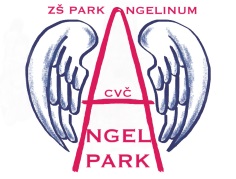 __________________________________________________________________                    meno, priezvisko, adresa zákonného zástupcuRiaditeľstvo ZŠ                                                                                                Park Angelinum  8                                                                                                040 01 Košice                                                                                                Košice  ....................Vec:  Odhlásenie dieťaťa zo záujmového útvaru CVČOdhlasujem môjho syna/dcéru   ……………………………………………………………nar. ……………………………………,  trieda   …………. zo záujmového útvaru	   …………………………………..   CVČ pri ZŠ Park Angelinum, Košice, AngelPark  od   ………………………………. .Zároveň sa zaväzujem uhradiť všetky doteraz neuhradené príspevky spojené s  členstvommôjho dieťaťa v CVČ AngelPark. ----------------                                                                 ________________________ podpis zákonného zástupcu